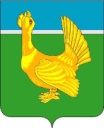 ДУМА  ВЕРХНЕКЕТСКОГО  РАЙОНА РЕШЕНИЕ (ПРОЕКТ)О внесении изменений в решение Думы Верхнекетского района от 29.09.2020 № 91  «Об утверждении порядка назначения и проведения опроса граждан в муниципальном образовании Верхнекетский район Томской области»  В целях приведения муниципального нормативного правового акта в соответствие с Федеральным  законом от 6 октября 2003 года N 131-ФЗ "Об общих принципах организации местного самоуправления в Российской Федерации",Дума Верхнекетского районарешила:1.Внести в решение Думы Верхнекетского района от 29.09.2020 № 91 «Об утверждении порядка назначения и проведения опроса граждан в муниципальном образовании Верхнекетский район Томской области» следующие изменения: в Порядок назначения и проведения опроса граждан в муниципальном образовании Верхнекетский район Томской области, утверждённый указанным решением:пункт 4 раздела 1 дополнить предложением следующего содержания:«В опросе граждан по вопросу выявления мнения граждан о поддержке инициативного проекта вправе участвовать жители Верхнекетского района или его части, в которых предлагается реализовать инициативный проект, достигшие шестнадцатилетнего возраста.»;пункт 9 раздела 2 дополнить подпунктом 3) следующего содержания:«3) жителей Верхнекетского района или его части, в которых предлагается реализовать инициативный проект, достигших шестнадцатилетнего возраста, - для выявления мнения граждан о поддержке данного инициативного проекта.».пункт 10 раздела 2 изложить в следующей редакции:«10. Нормативный правовой акт(далее-решение) о назначении опроса граждан принимается Думой Верхнекетского района. Для проведения опроса граждан может использоваться официальный сайт Администрации Верхнекетского района. В решении Думы Верхнекетского района устанавливается:1) дата и сроки проведения опроса граждан;2) формулировка вопроса (вопросов), предлагаемого (предлагаемых) при проведении опроса граждан; 3) методика проведения опроса;4) форма опросного листа;5) минимальная численность жителей района, участвующих в опросе.6) порядок идентификации участников опроса в случае проведения опроса граждан с использованием официального сайта Администрации Верхнекетского района.».      4) подпункт 1) пункта 20 раздела 5 дополнить словами «или жителей Верхнекетского района;».2. Настоящее решение вступает в силу со дня его официального опубликования в информационном вестнике Верхнекетского района «Территория», но не ранее 01 января 2021 года.            3. Разместить настоящее решение на официальном сайте Администрации Верхнекетского района.Председатель Думы                                          ГлаваВерхнекетского района                                     Верхнекетского района___________ Е.А. Парамонова                             __________ С.А. АльсевичДума-1, Админ.-1, Территория-1, прокуратура-1№  от .11.2020р.п. Белый Яр,ул. Гагарина, 15